DEFENSIVE AND COMPETITIVE BIDDING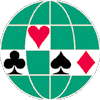 DEFENSIVE AND COMPETITIVE BIDDINGDEFENSIVE AND COMPETITIVE BIDDINGDEFENSIVE AND COMPETITIVE BIDDINGDEFENSIVE AND COMPETITIVE BIDDINGLEADS AND SIGNALSLEADS AND SIGNALSLEADS AND SIGNALSLEADS AND SIGNALSLEADS AND SIGNALSLEADS AND SIGNALSLEADS AND SIGNALSLEADS AND SIGNALS       WBF Convention Card       WBF Convention Card       WBF Convention Card       WBF Convention CardOVERCALLS (Style, Responses, ½ Level, Reopening)OVERCALLS (Style, Responses, ½ Level, Reopening)OVERCALLS (Style, Responses, ½ Level, Reopening)OVERCALLS (Style, Responses, ½ Level, Reopening)OVERCALLS (Style, Responses, ½ Level, Reopening)OPENING LEADS AND SIGNALSOPENING LEADS AND SIGNALSOPENING LEADS AND SIGNALSOPENING LEADS AND SIGNALSOPENING LEADS AND SIGNALSOPENING LEADS AND SIGNALSOPENING LEADS AND SIGNALSOPENING LEADS AND SIGNALSStyle: natural, on 1 level (can be 4 cards)Style: natural, on 1 level (can be 4 cards)Style: natural, on 1 level (can be 4 cards)Style: natural, on 1 level (can be 4 cards)Style: natural, on 1 level (can be 4 cards)LeadLeadLeadIn Partners’ suitIn Partners’ suitIn Partners’ suit Category:   Category:  Responses: cue=good support with defence values, cue on 3-level Responses: cue=good support with defence values, cue on 3-level Responses: cue=good support with defence values, cue on 3-level Responses: cue=good support with defence values, cue on 3-level Responses: cue=good support with defence values, cue on 3-level Suit Suit 1st/3rd/5th1st/3rd/5th1st/3rd/5thcountcountcountNBO (Country): BelgiumNBO (Country): Belgiumgood 4+ support, jump fitsgood 4+ support, jump fitsgood 4+ support, jump fitsgood 4+ support, jump fitsgood 4+ support, jump fitsNTNT4rd with H // 1st or 2nd 4rd with H // 1st or 2nd 4rd with H // 1st or 2nd countcountcountEvent: TEAMS IIEvent: TEAMS IIReopening: naturalReopening: naturalReopening: naturalReopening: naturalReopening: naturalSubseq     Subseq     ATT: small promisesATT: small promisesATT: small promisescount / attitudecount / attitudecount / attitudePlayers: Luc De Schrijver – Ulysse DepretPlayers: Luc De Schrijver – Ulysse Depret1NT OVERCALL (2nd /4th Live; Responses, Reopening)1NT OVERCALL (2nd /4th Live; Responses, Reopening)1NT OVERCALL (2nd /4th Live; Responses, Reopening)1NT OVERCALL (2nd /4th Live; Responses, Reopening)1NT OVERCALL (2nd /4th Live; Responses, Reopening)Other:Other:               (11076)                                                                     (11076)                                                      2nd position: 15-172nd position: 15-172nd position: 15-172nd position: 15-172nd position: 15-17SYSTEM SUMMARYSYSTEM SUMMARYResponses:  1 NT  system onResponses:  1 NT  system onResponses:  1 NT  system onResponses:  1 NT  system onResponses:  1 NT  system onL E A D SL E A D SL E A D SL E A D SL E A D SL E A D SL E A D SL E A D SMajors 5 cards, longest mMajors 5 cards, longest mLeadLeadvs. Suitvs. Suitvs. Suitvs. NTvs. NTvs. NTGENERAL APPROACH AND STYLE:GENERAL APPROACH AND STYLE:4th position:  11-14 H4th position:  11-14 H4th position:  11-14 H4th position:  11-14 H4th position:  11-14 HAceAceAKx(+), Ax(+)AKx(+), Ax(+)AKx(+), Ax(+)AKx(+), AKQJAKx(+), AKQJAKx(+), AKQJNaturalNaturalResponses:  system Responses:  system Responses:  system Responses:  system Responses:  system KingKingKQJ(+),KQ(+)KQJ(+),KQ(+)KQJ(+),KQ(+)AKJ10(+), KQ+Jxx//109xAKJ10(+), KQ+Jxx//109xAKJ10(+), KQ+Jxx//109xQueenQueenQJx(+), Qx, QJ10QJx(+), Qx, QJ10QJx(+), Qx, QJ10KQxx, QJ10, QJ9xxKQxx, QJ10, QJ9xxKQxx, QJ10, QJ9xxJUMP OVERCALLS (Style, Responses, Unusual NT)JUMP OVERCALLS (Style, Responses, Unusual NT)JUMP OVERCALLS (Style, Responses, Unusual NT)JUMP OVERCALLS (Style, Responses, Unusual NT)JUMP OVERCALLS (Style, Responses, Unusual NT)JackJackJ10x, JxJ10x, JxJ10x, Jx(A/K)J109x, (A/K)J10xxx(A/K)J109x, (A/K)J10xxx(A/K)J109x, (A/K)J10xxxStyle: weakStyle: weakStyle: weakStyle: weakStyle: weak1010109xx, 10x109xx, 10x109xx, 10xA109+,K109+,109xxA109+,K109+,109xxA109+,K109+,109xxResponses:Responses:Responses:Responses:Responses:9998xx, 9x98xx, 9x98xx, 9xUnusual notrump: 2 NT: lowest remaining suits (5/5+)Unusual notrump: 2 NT: lowest remaining suits (5/5+)Unusual notrump: 2 NT: lowest remaining suits (5/5+)Unusual notrump: 2 NT: lowest remaining suits (5/5+)Unusual notrump: 2 NT: lowest remaining suits (5/5+)Reopening: Reopening: Reopening: Reopening: Reopening: SIGNALS IN ORDER OF PRIORITYSIGNALS IN ORDER OF PRIORITYSIGNALS IN ORDER OF PRIORITYSIGNALS IN ORDER OF PRIORITYSIGNALS IN ORDER OF PRIORITYSIGNALS IN ORDER OF PRIORITYSIGNALS IN ORDER OF PRIORITYSIGNALS IN ORDER OF PRIORITYSPECIAL BIDS THAT MAY REQUIRE DEFENCESPECIAL BIDS THAT MAY REQUIRE DEFENCEPartner’s LeadPartner’s LeadDeclarer’s LeadDeclarer’s LeadDiscardingDiscardingOpenings:Openings:DIRECT and JUMP CUE BIDS (Style, Resp., Reopening)DIRECT and JUMP CUE BIDS (Style, Resp., Reopening)DIRECT and JUMP CUE BIDS (Style, Resp., Reopening)DIRECT and JUMP CUE BIDS (Style, Resp., Reopening)DIRECT and JUMP CUE BIDS (Style, Resp., Reopening)Suit:1STSuit:1STLow = encLow = encCount: Hi=evenCount: Hi=evenLow=encLow=enc2 = WEAK 2 in ♦    or  SF  or   NT 22-23H2 = WEAK 2 in ♦    or  SF  or   NT 22-23HStyle: Michaëls cue-bidStyle: Michaëls cue-bidStyle: Michaëls cue-bidStyle: Michaëls cue-bidStyle: Michaëls cue-bid       2ND       2NDCount: Hi=evenCount: Hi=evenCount: Hi=evenCount: Hi=even         or GF WITH TWO-SUITER ♥/+ other         or GF WITH TWO-SUITER ♥/+ other       3RD       3RD(Hi = suit pref)(Hi = suit pref)2♦ = Multi2♦ = MultiResponses: best fitResponses: best fitResponses: best fitResponses: best fitResponses: best fitNT: 1STNT: 1STLow = enc Low = enc Count: Hi=evenCount: Hi=evenLow=encLow=enc2♥/  = Muiderberg2♥/  = MuiderbergReopening: MichaëlsReopening: MichaëlsReopening: MichaëlsReopening: MichaëlsReopening: Michaëls       2ND       2NDCount: Hi=evenCount: Hi=evenCount: Hi=evenCount: Hi=even       3RD       3RD(Hi = suit pref)(Hi = suit pref)VS. NT (vs. Strong / Weak; Reopening; PH)VS. NT (vs. Strong / Weak; Reopening; PH)VS. NT (vs. Strong / Weak; Reopening; PH)VS. NT (vs. Strong / Weak; Reopening; PH)VS. NT (vs. Strong / Weak; Reopening; PH)Defense:Defense:Strong : Multi Landy 2nd hand // 4th Landy + others naturalStrong : Multi Landy 2nd hand // 4th Landy + others naturalStrong : Multi Landy 2nd hand // 4th Landy + others naturalStrong : Multi Landy 2nd hand // 4th Landy + others naturalStrong : Multi Landy 2nd hand // 4th Landy + others naturalWeak :	Multi Landy : idemWeak :	Multi Landy : idemWeak :	Multi Landy : idemWeak :	Multi Landy : idemWeak :	Multi Landy : idemMulti Landy against 1 NT in 2nd hand, Landy in 4thMulti Landy against 1 NT in 2nd hand, Landy in 4thReopeningReopeningReopeningReopeningReopeningDOUBLESDOUBLESDOUBLESDOUBLESDOUBLESDOUBLESDOUBLESDOUBLESMichaëls CuebidMichaëls CuebidPassed Hand: same as abovePassed Hand: same as abovePassed Hand: same as abovePassed Hand: same as abovePassed Hand: same as aboveSPECIAL FORCING PASS SEQUENCESSPECIAL FORCING PASS SEQUENCESTAKEOUT DOUBLES (Style, Responses, Reopening)TAKEOUT DOUBLES (Style, Responses, Reopening)TAKEOUT DOUBLES (Style, Responses, Reopening)TAKEOUT DOUBLES (Style, Responses, Reopening)TAKEOUT DOUBLES (Style, Responses, Reopening)TAKEOUT DOUBLES (Style, Responses, Reopening)TAKEOUT DOUBLES (Style, Responses, Reopening)TAKEOUT DOUBLES (Style, Responses, Reopening)VS. PREEMPTS (Doubles, Cue-bids, Jumps, NT bids)VS. PREEMPTS (Doubles, Cue-bids, Jumps, NT bids)VS. PREEMPTS (Doubles, Cue-bids, Jumps, NT bids)VS. PREEMPTS (Doubles, Cue-bids, Jumps, NT bids)VS. PREEMPTS (Doubles, Cue-bids, Jumps, NT bids)Style: 11HP+ after opening 1/♦/♥/♠Style: 11HP+ after opening 1/♦/♥/♠Style: 11HP+ after opening 1/♦/♥/♠Style: 11HP+ after opening 1/♦/♥/♠Style: 11HP+ after opening 1/♦/♥/♠Style: 11HP+ after opening 1/♦/♥/♠Style: 11HP+ after opening 1/♦/♥/♠Style: 11HP+ after opening 1/♦/♥/♠           Supervalues after (range of) strength has been shown.           Supervalues after (range of) strength has been shown.           Supervalues after (range of) strength has been shown.           Supervalues after (range of) strength has been shown.           Supervalues after (range of) strength has been shown.           Supervalues after (range of) strength has been shown.           Supervalues after (range of) strength has been shown.           Supervalues after (range of) strength has been shown.3-level: double is takeout3-level: double is takeout3-level: double is takeout3-level: double is takeout3-level: double is takeoutResponses: natural // cue-bidResponses: natural // cue-bidResponses: natural // cue-bidResponses: natural // cue-bidResponses: natural // cue-bidResponses: natural // cue-bidResponses: natural // cue-bidResponses: natural // cue-bidReopening: 9+ HPReopening: 9+ HPReopening: 9+ HPReopening: 9+ HPReopening: 9+ HPReopening: 9+ HPReopening: 9+ HPReopening: 9+ HPIMPORTANT NOTES THAT DOESN’T FIT ELSEWHEREIMPORTANT NOTES THAT DOESN’T FIT ELSEWHERERubensohl after interference on 1NTRubensohl after interference on 1NTVS. ARTIFICIAL STRONG OPENINGSVS. ARTIFICIAL STRONG OPENINGSVS. ARTIFICIAL STRONG OPENINGSVS. ARTIFICIAL STRONG OPENINGSVS. ARTIFICIAL STRONG OPENINGSSPECIAL, ARTIFICIAL AND COMPETITIVE DOUBLESSPECIAL, ARTIFICIAL AND COMPETITIVE DOUBLESSPECIAL, ARTIFICIAL AND COMPETITIVE DOUBLESSPECIAL, ARTIFICIAL AND COMPETITIVE DOUBLESSPECIAL, ARTIFICIAL AND COMPETITIVE DOUBLESSPECIAL, ARTIFICIAL AND COMPETITIVE DOUBLESSPECIAL, ARTIFICIAL AND COMPETITIVE DOUBLESSPECIAL, ARTIFICIAL AND COMPETITIVE DOUBLESInverted minorsInverted minorsvs strong 1♣ : double = black suits, 1 NT = red suitsvs strong 1♣ : double = black suits, 1 NT = red suitsvs strong 1♣ : double = black suits, 1 NT = red suitsvs strong 1♣ : double = black suits, 1 NT = red suitsvs strong 1♣ : double = black suits, 1 NT = red suitsDouble of conventional bid is lead directing.Double of conventional bid is lead directing.Double of conventional bid is lead directing.Double of conventional bid is lead directing.Double of conventional bid is lead directing.Double of conventional bid is lead directing.Double of conventional bid is lead directing.Double of conventional bid is lead directing.Double of 3NT asks lead in 1st natural named suit of dummy.Double of 3NT asks lead in 1st natural named suit of dummy.Double of 3NT asks lead in 1st natural named suit of dummy.Double of 3NT asks lead in 1st natural named suit of dummy.Double of 3NT asks lead in 1st natural named suit of dummy.Double of 3NT asks lead in 1st natural named suit of dummy.Double of 3NT asks lead in 1st natural named suit of dummy.Double of 3NT asks lead in 1st natural named suit of dummy.OVER OPPONENTS’ TAKE OUT DOUBLEOVER OPPONENTS’ TAKE OUT DOUBLEOVER OPPONENTS’ TAKE OUT DOUBLEOVER OPPONENTS’ TAKE OUT DOUBLEOVER OPPONENTS’ TAKE OUT DOUBLENew suit=F1; 	RDBL=forcing (11 HP+).New suit=F1; 	RDBL=forcing (11 HP+).New suit=F1; 	RDBL=forcing (11 HP+).New suit=F1; 	RDBL=forcing (11 HP+).New suit=F1; 	RDBL=forcing (11 HP+).Bergen raises (unopposed bidding)Bergen raises (unopposed bidding)Bergen raises (unopposed bidding)Bergen raises (unopposed bidding)Bergen raises (unopposed bidding)Psychics: very rarePsychics: very rareOpeningArtificialMin.Neg.DoubleDescriptionDescriptionDescriptionResponseResponseResponseResponseResponseResponseSubsequent AuctionSubsequent AuctionSubsequent AuctionPassed Hand BiddingPassed Hand Bidding1♣342♣ =10+HP   3♣ = fit + 7-9HP   2NT=fit + 6–HP2♣ =10+HP   3♣ = fit + 7-9HP   2NT=fit + 6–HP2♣ =10+HP   3♣ = fit + 7-9HP   2NT=fit + 6–HP2♣ =10+HP   3♣ = fit + 7-9HP   2NT=fit + 6–HP2♣ =10+HP   3♣ = fit + 7-9HP   2NT=fit + 6–HP2♣ =10+HP   3♣ = fit + 7-9HP   2NT=fit + 6–HP1♦342♦ =10+HP   3♦=fit + 7-9HP      2NT=fit + 6–HP2♦ =10+HP   3♦=fit + 7-9HP      2NT=fit + 6–HP2♦ =10+HP   3♦=fit + 7-9HP      2NT=fit + 6–HP2♦ =10+HP   3♦=fit + 7-9HP      2NT=fit + 6–HP2♦ =10+HP   3♦=fit + 7-9HP      2NT=fit + 6–HP2♦ =10+HP   3♦=fit + 7-9HP      2NT=fit + 6–HP...1/♠542NT = GF with fit /♠, Bergen raises (3♣ = 7-9HP + 4crd / 3♦ = 10HP + fit)3/ = weak 4-c support2NT = GF with fit /♠, Bergen raises (3♣ = 7-9HP + 4crd / 3♦ = 10HP + fit)3/ = weak 4-c support2NT = GF with fit /♠, Bergen raises (3♣ = 7-9HP + 4crd / 3♦ = 10HP + fit)3/ = weak 4-c support2NT = GF with fit /♠, Bergen raises (3♣ = 7-9HP + 4crd / 3♦ = 10HP + fit)3/ = weak 4-c support2NT = GF with fit /♠, Bergen raises (3♣ = 7-9HP + 4crd / 3♦ = 10HP + fit)3/ = weak 4-c support2NT = GF with fit /♠, Bergen raises (3♣ = 7-9HP + 4crd / 3♦ = 10HP + fit)3/ = weak 4-c supportother suit 3 level = sgton/void              bid 4 level =5/5 + 12-14HP                                           3M / 3NT = strong / intermediateother suit 3 level = sgton/void              bid 4 level =5/5 + 12-14HP                                           3M / 3NT = strong / intermediateother suit 3 level = sgton/void              bid 4 level =5/5 + 12-14HP                                           3M / 3NT = strong / intermediate1NTOn 2 if 2 suits3level15-17HP balanced            5-card poss.15-17HP balanced            5-card poss.15-17HP balanced            5-card poss.2♣: Stayman (can be weak, does not promise 4-card M)                                                                                                                                                            2♦/♥:transfer, 2♠: transfer ♣ ; 2NT transfer                                     3/ : transfer, strong 16+                                                    3 : both minors4♣,4: both majors (Slem? // GF)2♣: Stayman (can be weak, does not promise 4-card M)                                                                                                                                                            2♦/♥:transfer, 2♠: transfer ♣ ; 2NT transfer                                     3/ : transfer, strong 16+                                                    3 : both minors4♣,4: both majors (Slem? // GF)2♣: Stayman (can be weak, does not promise 4-card M)                                                                                                                                                            2♦/♥:transfer, 2♠: transfer ♣ ; 2NT transfer                                     3/ : transfer, strong 16+                                                    3 : both minors4♣,4: both majors (Slem? // GF)2♣: Stayman (can be weak, does not promise 4-card M)                                                                                                                                                            2♦/♥:transfer, 2♠: transfer ♣ ; 2NT transfer                                     3/ : transfer, strong 16+                                                    3 : both minors4♣,4: both majors (Slem? // GF)2♣: Stayman (can be weak, does not promise 4-card M)                                                                                                                                                            2♦/♥:transfer, 2♠: transfer ♣ ; 2NT transfer                                     3/ : transfer, strong 16+                                                    3 : both minors4♣,4: both majors (Slem? // GF)2♣: Stayman (can be weak, does not promise 4-card M)                                                                                                                                                            2♦/♥:transfer, 2♠: transfer ♣ ; 2NT transfer                                     3/ : transfer, strong 16+                                                    3 : both minors4♣,4: both majors (Slem? // GF)                                                                   After 2/ 2NT=fit 3-c with honours, jump=with 4-c fit                                                                                                                                                                                                                                                             After 2/ 2NT=fit 3-c with honours, jump=with 4-c fit                                                                                                                                                                                                                                                             After 2/ 2NT=fit 3-c with honours, jump=with 4-c fit                                                                                                                                                                                          2♣04Weak ♦ // 2NT 22-23 // 8-9 tricks // GF / + 2nd color Weak ♦ // 2NT 22-23 // 8-9 tricks // GF / + 2nd color Weak ♦ // 2NT 22-23 // 8-9 tricks // GF / + 2nd color 2♦ = to play (if weak)2NT = strong relay2♦ = to play (if weak)2NT = strong relay2♦ = to play (if weak)2NT = strong relay2♦ = to play (if weak)2NT = strong relay2♦ = to play (if weak)2NT = strong relay2♦ = to play (if weak)2NT = strong relayOn 2NT: 3♣=maxi     3♦=mini3/♠ = maxi + 3c/♠ + Honor (or 4c)On 2NT: 3♣=maxi     3♦=mini3/♠ = maxi + 3c/♠ + Honor (or 4c)On 2NT: 3♣=maxi     3♦=mini3/♠ = maxi + 3c/♠ + Honor (or 4c)2♦0MultiMultiMulti2♥=relay         2NT=strong relay (14+HP)                                                                   2=limit for ♥ 2♥=relay         2NT=strong relay (14+HP)                                                                   2=limit for ♥ 2♥=relay         2NT=strong relay (14+HP)                                                                   2=limit for ♥ 2♥=relay         2NT=strong relay (14+HP)                                                                   2=limit for ♥ 2♥=relay         2NT=strong relay (14+HP)                                                                   2=limit for ♥ 2♥=relay         2NT=strong relay (14+HP)                                                                   2=limit for ♥ On 2NT: 3♣/♦ = mini + trf3/♠ = maxi + 6c ♠/On 2NT: 3♣/♦ = mini + trf3/♠ = maxi + 6c ♠/On 2NT: 3♣/♦ = mini + trf3/♠ = maxi + 6c ♠/2♥/♠5Weak 5cards + 4c minorWeak 5cards + 4c minorWeak 5cards + 4c minor2NT=strong relay	3=pass/ correc 3♦=limit wit fit                                                                                                                                                                                                2NT=strong relay	3=pass/ correc 3♦=limit wit fit                                                                                                                                                                                                2NT=strong relay	3=pass/ correc 3♦=limit wit fit                                                                                                                                                                                                2NT=strong relay	3=pass/ correc 3♦=limit wit fit                                                                                                                                                                                                2NT=strong relay	3=pass/ correc 3♦=limit wit fit                                                                                                                                                                                                2NT=strong relay	3=pass/ correc 3♦=limit wit fit                                                                                                                                                                                                2NT20-2120-2120-21PuppetPuppetPuppetPuppetPuppetPuppet3X(6)7preëmptingpreëmptingpreëmpting3NTXGambling, 7+m Gambling, 7+m Gambling, 7+m 4♣ asks to pass or correct4♣ asks to pass or correct4♣ asks to pass or correct4♣ asks to pass or correct4♣ asks to pass or correct4♣ asks to pass or correct4♣/♦/♥/♠X(7)8PreëmptingPreëmptingPreëmptingHIGH LEVEL BIDDINGHIGH LEVEL BIDDINGHIGH LEVEL BIDDINGHIGH LEVEL BIDDINGHIGH LEVEL BIDDINGHIGH LEVEL BIDDINGHIGH LEVEL BIDDINGHIGH LEVEL BIDDINGHIGH LEVEL BIDDINGRoman key card asking (14-30-2-2+Q) if known fit or 1 suit bidMixed controls		PODI – PORI – PEDORoman key card asking (14-30-2-2+Q) if known fit or 1 suit bidMixed controls		PODI – PORI – PEDORoman key card asking (14-30-2-2+Q) if known fit or 1 suit bidMixed controls		PODI – PORI – PEDORoman key card asking (14-30-2-2+Q) if known fit or 1 suit bidMixed controls		PODI – PORI – PEDORoman key card asking (14-30-2-2+Q) if known fit or 1 suit bidMixed controls		PODI – PORI – PEDORoman key card asking (14-30-2-2+Q) if known fit or 1 suit bidMixed controls		PODI – PORI – PEDORoman key card asking (14-30-2-2+Q) if known fit or 1 suit bidMixed controls		PODI – PORI – PEDORoman key card asking (14-30-2-2+Q) if known fit or 1 suit bidMixed controls		PODI – PORI – PEDORoman key card asking (14-30-2-2+Q) if known fit or 1 suit bidMixed controls		PODI – PORI – PEDO